                                                                          VENTURE GRANT
APPLICATION FORM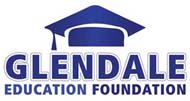 	Applicant(s)	date received	school	project title	grade level/department	budget requestThe Glendale Education Foundation will offer two highly-competitive $1,000 “Venture Grants” to each school ($2,000 budgeted for both elementary and high school).  The focus of these grants are identical to our “Challenge Grants for Teachers”:   original, unique, student-based proposals for projects that are not necessarily school district-funded.  The difference is that with this grant you truly need more funding than the $500 of a regular grant:  higher-level equipment,  resource (presenter) charges above average fees, field trip expenses higher for bus transportation, tickets, etc.)         Other requirements:□  A teacher applicant can only be a part of only one grant per application/year (including Challenge Grant…)□  You need all required signatures for accountability and all deadlines must be met!□  Any unspent money must be returned to the Glendale Education Foundation when you complete evaluation.□  Any items or equipment purchased with this grant become the property of Glendale School District.□  Photographed documentation of student project activities are mandatory (on a USB card or CD)PROJECT SUMMARY: Write a clear description of what exactly you plan to do with these expanded  grant funds—showing evidence of planning and budgeting Please answer the following questions in detail: (*IF you need additional space, please attach pages)1. NEED: Explain why you think there is an essential need for this project due to a curricular-based rationale.  How will this project enhance student learning and address PA Standards?2. PROJECT DESCRIPTION: In some detail, discuss methods, use of needed materials (or resource personnel), a tentative schedule of activities and your planned completion date.3. IMPACT: Approximately how many students will be impacted by this project, and how your project/activity will enhance or augment student learning?4. EVALUATION: How will you determine/document whether your educational goals been achieved with this project?5. BUDGET: Project Budget is a realistic narrative of all planned expenditures--such as type of material and/or equipment needed, supply sources and itemized costs—that  all intregal parts of your grant proposal.  Total must be more than $600…but no more than $1000.00.VENTURE GRANT SIGNATURE PAGE: 	_______________________________________________	_______________________________________________	APPLICANT SIGNATURE	DEPARTMENT HEAD SIGNATURE (Secondary)		_______________________________________________		Building principal signatureyes – I have reviewed/approved this grant projectNO – I  have not had a chance to review projectReturn your ORIGINAL and 3 COPIES of your VENTURE GRANT Proposal before May 23rd to the Foundation mailbox in the high school office!Thank you for submitting this proposal to enhance student learning for your students!!Questions? Email William Morrison at: wmorrison@gsd1.orgShould your Venture Grant be awarded, you will receive a check for your estimated totalin your name on May 31st.QtyITEM DESCRIPTIONSUPPLIERUNIT COSTSTOTAL:TOTAL:TOTAL:$